§13019-I.  Administrator certificate1.  Requirement.  An administrator's certificate is required for employment as an administrator at a school administrative unit in the State, at a public school or at a private school approved for attendance purposes pursuant to section 2901, subsection 2, paragraph B.[PL 2017, c. 235, §25 (NEW); PL 2017, c. 235, §41 (AFF).]2.  Qualifications.  State board rules governing the qualifications for an administrator certificate must require that the certificate may be issued only to an applicant who at a minimum:A.  Has at least 3 years of satisfactory teaching experience or the equivalent;  [PL 2017, c. 235, §25 (NEW); PL 2017, c. 235, §41 (AFF).]B.  Has academic and professional knowledge as demonstrated through the completion of required graduate or undergraduate courses or programs, performance in examinations or completion of specialized programs approved for this purpose;  [PL 2017, c. 235, §25 (NEW); PL 2017, c. 235, §41 (AFF).]C.  Has a basic level of knowledge in competency areas determined by the state board; and  [PL 2017, c. 235, §25 (NEW); PL 2017, c. 235, §41 (AFF).]D.  Has satisfactorily completed an approved internship or practicum relating to the duties of an administrator.  [PL 2017, c. 235, §25 (NEW); PL 2017, c. 235, §41 (AFF).][PL 2017, c. 235, §25 (NEW); PL 2017, c. 235, §41 (AFF).]3.  Certificate renewal.  An administrator's certificate is issued for a 5-year period and may be renewed in accordance with state board rules, which must require, at a minimum, that the administrator, whether employed or unemployed, complete at least 6 semester hours of professional or academic study or the equivalent or in-service training designed to improve the performance of the administrator in the field.[PL 2017, c. 235, §25 (NEW); PL 2017, c. 235, §41 (AFF).]4.  Endorsements.  The administrator certificate must be issued with an endorsement that specifies the work area for which the individual is determined to be qualified. A holder of an administrator certificate may not work outside the holder's area of endorsement unless permitted under rules established by the state board. This includes the following areas:A.  Employment as a superintendent of a school administrative unit in the State;  [PL 2017, c. 235, §25 (NEW); PL 2017, c. 235, §41 (AFF).]B.  Employment as a building administrator or principal of a public school or as chief administrator of a private school approved for attendance purposes pursuant to section 2901, subsection 2, paragraph B; and  [PL 2017, c. 235, §25 (NEW); PL 2017, c. 235, §41 (AFF).]C.  Employment as any other administrator as may be determined by the state board to be necessary and beneficial for the efficient operation of the schools.  [PL 2017, c. 235, §25 (NEW); PL 2017, c. 235, §41 (AFF).][PL 2017, c. 235, §25 (NEW); PL 2017, c. 235, §41 (AFF).]SECTION HISTORYPL 2017, c. 235, §25 (NEW). PL 2017, c. 235, §41 (AFF). The State of Maine claims a copyright in its codified statutes. If you intend to republish this material, we require that you include the following disclaimer in your publication:All copyrights and other rights to statutory text are reserved by the State of Maine. The text included in this publication reflects changes made through the First Regular and First Special Session of the 131st Maine Legislature and is current through November 1, 2023
                    . The text is subject to change without notice. It is a version that has not been officially certified by the Secretary of State. Refer to the Maine Revised Statutes Annotated and supplements for certified text.
                The Office of the Revisor of Statutes also requests that you send us one copy of any statutory publication you may produce. Our goal is not to restrict publishing activity, but to keep track of who is publishing what, to identify any needless duplication and to preserve the State's copyright rights.PLEASE NOTE: The Revisor's Office cannot perform research for or provide legal advice or interpretation of Maine law to the public. If you need legal assistance, please contact a qualified attorney.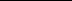 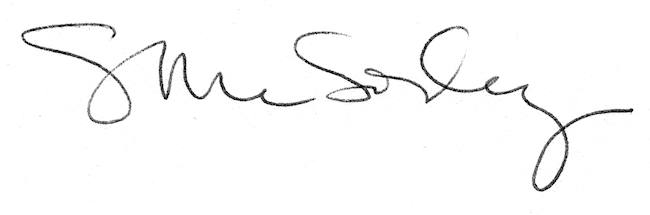 